
Pathways to Change:
Exploring South-Asian adults and their carers’ views of mental health services in Surrey and North-East Hampshire since 2017. Participant Debrief SheetThank you for participating in our survey/research conversation/focus group. We hope that you have found it interesting and have not been upset by any of the topics discussed. However, if you have found any part of this experience to be distressing and you wish to speak to someone, please contact Salem Sabur at  salems@smef.org.uk or by 07915 926 753. There are also several organisations listed below that you can contact.Safe Havens (in person and online out of hours drop-in service)
Based at Aldershot, Epsom, Guildford, Redhill and Woking.Website: www.sabp.nhs.uk/our-services/mental-health/safe-havens Samaritans
Call 116 123 (Open 24/7)Email: jo@samaritans.org  
Website: www.samaritans.org Shout
Text ‘Shout’ to 85258 (Open 24/7)
Website: www.giveusashout.org Surrey and Border’s Mental Health Crisis Helpline
Call: 0800 915 4644
Text: 07717 989 024 Action for Carers SurreyHelpline: 0303 040 1234 (Open Mondays, Thursdays and Fridays; 9am-5pm and Tuesdays and Wednesdays from 9am to 6pm)Email: CarerSupport@actionforcarers.org.uk Website: www.actionforcarers.org.uk BASRRA (Bereavement Advice and Support, Redhill and Reigate Area)
Website: basrra.orgEast Surrey Domestic Abuse Service (ESDAS)
Covers Reigate, Banstead, Mole Valley and Tandridge
Call: 01737 771 350 (9am – 4pm)
Text: 07860 039 720E-mail: support@esdas.org.uk
Website: www.esdas.org.uk Shifa Network – Asian Women’s Wellbeing Project (Based in Woking)E-mail: admin@shifanetwork.org.ukWebsite: www.shifanetwork.org.uk SMEF’s Trust ProjectE-mail: admin@smef.org.uk
Website: smef.org.uk/domestic-abuse North Surrey Domestic Abuse Service (NSDAS)
Covers Elmbridge, Spelthorne, Epsom and Ewell
Call: 01932 260690 (Open Monday – Friday, 9:30am – 4pm)
E-mail: nsdas@caew.org.uk
Website: www.nsdas.org.ukSouth West Surrey Domestic Abuse Service (SWDAS)
Covers Guildford and Waverley
Call: 01483 898884 (Open Monday – Friday, 9am – 4pm)
E-mail: swr@swsda.org.ukWebsite: www.swdas.org.ukYour Sanctuary (Supporting those affected by domestic abuse)
Helpline: 01483 776822 (Open every day, 9am – 9pm)
Website: www.yoursanctuary.org.uk (Online chat available Monday – Friday, 9:30 am – 5pm)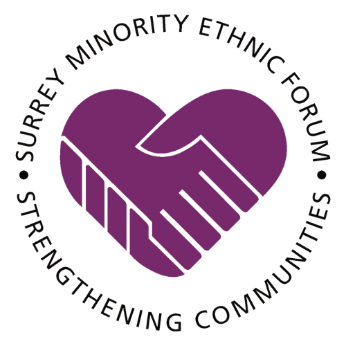 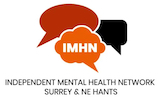 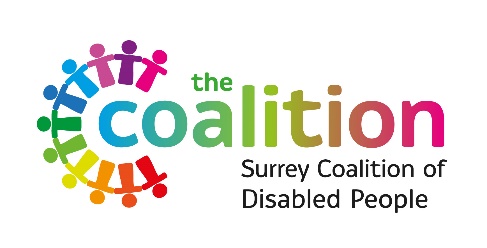 